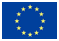 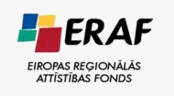 Paziņojums par  iepirkuma procedūru „Ūdensapgādes un kanalizācijas tīklu būvdarbu un notekūdeņu attīrīšanas iekārtu rekonstrukcijas   ERAF projekta „Ūdenssaimniecības attīstība Olaines novada Stūnīšu ciemā, II kārta”(3DP/3.4.1.1.0/13/APIA/CFLA/106) realizācijai” būvuzraudzība”(iepirkums IDN: ERAF Jaunolaine, SIA Z 2015/02)rezultātiem Iepirkuma priekšmets -  Inženiera pienākumu izpilde, saskaņā ar Starptautiskās Inženierkonsultantu Federācijas (FIDIC) izstrādātajiem  „Būvniecības darbu  noteikumi būvniecības un inženierdarbiem, kuru projektēšanu veic pasūtītājs” noteikumiem  un būvuzraudzība,  Latvijas Republikas normatīvajos tiesību aktos noteiktajā kārtībā, sekojošiem būvdarbiem:maģistrālo  ūdensapgādes L 2515 m un kanalizācijas tīklu  L 1788 m  paplašināšanai un rekonstrukcijai;trīs kanalizācijas sūkņu staciju  (Q= 6,5 m3/h; Q= 12 m3/h; Q= 18 m3/h)  un  kanalizācijas spiedvadu, L 1206 m kopgarumā izbūvei;divu turpmāk neizmantojamo artēzisko aku (80 m un 130 m) tamponāžai;notekūdeņu attīrīšanas iekārtu  rekonstrukcijai palielinot iekārtu jaudu par 150 m³/dnn.Iepirkuma  izpildes termiņš ir 6 (seši) mēneši no Būvdarbu uzsākšanas datuma.Iepirkuma nolikumā noteiktajā termiņā līdz 2015. gada 10. martam pulksten 11.00  iepirkuma komisija ir saņēmusi četrus pretendētu piedāvājumus, tai skaitā:	Veicot Pretendentu piedāvājumu izvērtēšanu, iepirkuma komisija ir atzinusi, ka SIA  „Jurēvičs un partneri” un SIA „Balt Line Globe” piedāvājumi  neatbilst iepirkuma nolikumā noteiktām prasībām, līdz ar to minēto  pretendētu  piedāvājumi netika vērtēti saskaņā ar  iepirkuma nolikuma  punktā 13.9 un 13.10. noteiktajiem vērtēšanas kritērijiem. 	Vērtējot iepirkuma nolikuma prasībām atbilstošo pretendentu SIA „Lakalme” un   SIA „Geo Consultants”, piedāvājumus, saskaņā ar  iepirkuma nolikuma  punktā 13.9 un 13.10. noteiktajiem vērtēšanas kritērijiem, par iepirkuma procedūras uzvarētāju tika atzīta SIA „Lakalme”, ar piedāvāto zemāko cenu, bez PVN, EUR 8 200,00Nr. p.k.Pretendenta nosaukums un vienotais reģ. Nr.Piedāvājuma iesniegšanas veids un laiks.Piedāvājuma cena, EUR         (bez PVN)1.SIA  „Jurēvičs un partneri”, vien.reģ.nr. 40103122882  Iesniegts personīgi 10.03.15. plkst. 10.1022 200,002.SIA „Lakalme”, vienotais reģ. Nr.40003379590 Iesniegts personīgi 10.03.15. plkst. 10.40  8 200,003.SIA „BaltLine Globe”, vienotais reģ. Nr.40103780856Iesniegts personīgi 10.03.15. plkst. 10.41 6 900,004.SIA „Geo Consultants”, vienotais reģ. Nr.40003340949Iesniegts personīgi 10.03.15. plkst. 10.48 16 690,00